УКРАЇНАЧЕРНІВЕЦЬКА ОБЛАСНА РАДА КЗ «Інститут післядипломної педагогічної освіти Чернівецької області»вул. І. Франка, . Чернівці, 58000, тел/факс (0372) 52-73-36,  Е-mail: cv_ipo@ukr.net   Код ЄДРПОУ 02125697   Від  23.08.2022   №01-09/356                           На № Інститут післядипломної педагогічної освіти Чернівецької області надсилає Лист Українського інституту національної пам’яті з тематичними інформаційними матеріалами до Дня незалежності України та Дня Державного Прапора України.24 серпня Україна відзначає найбільше державне свято – День Незалежності. Воно встановлене на честь виняткової історичної події – ухвалення у 1991 році Верховною Радою Української РСР Акта проголошення незалежності України. Цей документ увінчав тисячолітні прагнення Українського народу мати власну суверенну державу і самостійно визначати свою долю.Додаток: на 10 арк.Директор  Інституту                                                  Григорій БІЛЯНІНВиконавець Петро СТАРОВОЙТ 0955267328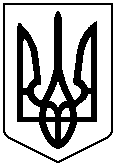 